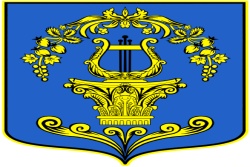 СОВЕТ ДЕПУТАТОВ МУНИЦИПАЛЬНОГО ОБРАЗОВАНИЯТАИЦКОЕ ГОРОДСКОЕ ПОСЕЛЕНИЕГАТЧИНСКОГО МУНИЦИПАЛЬНОГО РАЙОНА ЛЕНИНГРАДСКОЙ ОБЛАСТИРЕШЕНИЕОт   07 ноября  2019 года                                                                          № 10О проекте бюджета Таицкого городского поселения   на 2020 год и на плановый период 2021-2022 годов и назначении публичных слушаний по проекту бюджета	 Рассмотрев представленный администрацией Таицкого городского поселения проект Бюджета Таицкого городского поселения на 2020 год и на плановый период 2021-2022 годов и документы, предоставляемые  с проектом бюджета, в соответствии со ст. 28 Федерального закона «Об общих принципах организации местного самоуправления в Российской  Федерации»  № 131 от 06.10.2003года, Бюджетным кодексом РФ, положением «О бюджетном процессе Таицкого городского поселения», уставом МО Таицкое городское поселение,совет депутатов МО Таицкое городское поселениерешил:1.Принять проект Бюджета Таицкого городского поселения на 2020 год и на плановый период 2021-2022 годов за основу (прилагается).2.  Назначить и провести публичные слушания по обсуждению проекта  бюджета Таицкого городского поселения на 2020 год и на плановый период 2021-2022 годов на 18.11.2019 в 17.00 часов местного времени.3. Место проведения публичных слушаний: Ленинградская область, Гатчинский район, д. Большие Тайцы, ул. Санаторская, д.24, первый этаж, каб. № 5, здание местной администрации.4. Предполагаемый состав участников: депутаты совета депутатов МО, работники местной администрации, местные жители. Ознакомиться и получить документы, предполагаемые к рассмотрению на публичных слушаниях, можно в здании местной администрации, в рабочее время (с 9.00 до 18.00 час., обеденный перерыв с 13.00 до 14.00 час.), а также ознакомиться на официальном сайте администрации.5. Установить следующий порядок участия граждан в обсуждении проекта, а так же учета предложений и замечаний в проект:       - предложения и замечания по обсуждаемому вопросу принимаются до 15 ноября 2019 года с 9.00 часов до 13.00 часов и с 14.00 часов до 17.00 часов (кроме выходных и праздничных дней), по адресу: 188340 Ленинградская область Гатчинский район дер. Большие Тайцы ул. Санаторская д.24. Здание местной администрации.6. Решение вступает в силу со дня принятия и подлежит официальному опубликованию, а также размещению на официальном сайте администрации в информационно-коммуникационной сети «Интернет». Публикация является оповещением жителей муниципального образования.         Глава муниципального образования                                       Т.П. Павлова